Упражнения для головы и шеиНаклоны головы со стороны в сторону и вперёд-назад.Медленное описание головой круга по часовой стрелки и против часовой.Приоткрыть рот и быстро помотать головой со стороны в сторону, чтобы щёки тряслись.Упражнения на плечи и рукиСгибаем руки в локтях и вращаем плечами вперед-назад.Описываем полный круг прямыми руками сначала поочерёдно, а потом одновременно двумя.Прямыми руками делаем хлопок перед собой и за спиной.Прижимаем руки к туловищу и сгибаем в локтях одновременно две руки перед собой.Через бока подымаем локти, согнутые под прямым углом, вверх у двух рук одновременно.Упражнения для верхней части телаСтавим ноги на ширину плеч и руками тянемся вверх поочередно, как будто лезем по канату.Руки ставим на поясницу и выполняем наклоны вправо-вперёд-влево.Прямая рука вдоль туловища и, наклоняясь за ней, тянемся второй прямой рукой вверх. Выполнять попеременно в каждую сторону.Руки ставим на пояс и вращаем тазом в одну и в другую стороны.Упражнение для ног и ягодицКлассические приседания с прямой спиной и вытягиванием рук вперёд.Широко расставить ноги и глубоко присесть. Поочередно становиться то правой, то левой ногой на носок.Махи ногами поочередно вперёд-назад.Махи ногами в сторону. Сначала одной, потом другой.Становимся на колени и подымаем согнутую ногу вверх. Сначала одну, потом другую.Поставить ноги вмести и, не сгибая колен, положить ладони на пол, подняться.Попрыгать.Упражнения для прессаЛожимся на пол и выполняем подъём прямых ног.Выполняем скручивание с руками за головой и приподнятым подбородком (как будто мячик зажат под подбородком).Выполняем движение согнутых ног, как при езде на велосипеде.Упражнения на растяжкуМаксимально широко ставим ноги. Одну ногу сгибаем в колене, вторую оставляем прямой и задерживаемся в таком положении 10 секунд. Меняем ногу.Садимся на пол. Сдвигаем прямые ноги и наклоняемся грудью к коленям, а руками тянем носки стоп на себя. Задерживаемся в таком положении 10 секунд.Сидя на полу, раздвигаем ноги на максимальную ширину и поочередно наклоняемся к одному и второму колену.Стоя ровно, выравниваем спину и сводим руки в замок на лопатках.Перекрещиваем руки на груди и пытаемся обнять сами себя.Вытягиваем перед собой прямые руки и крутим кистями.Такого примерного комплекса упражнений для утренней зарядки будет достаточно, чтобы разбудить организм и разогреть мышцы тела.Почему нужна утренняя зарядкаУтренняя зарядка поможет вам набраться силы и энергии на весь день. Уделяйте каждое утро немного времени для физических упражнений и это обеспечит вас силой и энергией на весь рабочий день. Вы будете бодры и будете себя чувствовать намного выносливее на протяжении всего дня.Регулярность — важный критерий утренней зарядки. Поэтому соблюдайте режим, и ежедневно делайте с утра физические упражнения. Это поможет вам быть всегда в форме.Если будете ежедневно заниматься спортом по утрам, то это войдет в вашу систему. Ваше тело будет готово к тому, что после пробуждения его ожидает работа и по этому вам станет намного проще просыпаться по утрам и пересиливать лень. Вы будете легко пробуждаться и не будете чувствовать себя сонным, а полным сил и энергии.Занимаясь утром вы включаете метаболизм. Это позволяет вам тратить намного больше энергии чем при занятиях в другое время, что в свою очередь позволяет легче терять лишний весТак же важным критерием является то, что утренняя зарядка поможет вам регулировать свой аппетит. Вам будет легче справится с аппетитом, вы сможете адекватней выбирать необходимую вам пищу. Научные исследования показали, что физическая нагрузка увеличивает умственные способности. Утренние физические упражнения помогут вам успешнее справляться с работой.Зарядка по утрам позволит вам правильно и позитивно мыслить в течении всего дня!Утром вы реже подвергаетесь нагрузкам. Вы будете спокойно терять лишние килограммы. Вы не будете думать о различных проблемах, вы сможете расслабиться и морально отдохнуть.Если вы следуете режиму ежедневных утренних тренировок, то вас ожидает крепкий хороший сон. По этому даже раннее пробуждение не будет грозить вам сонливостью на весь деньПодытожим: утренняя зарядка — очень эффективное средство, чтобы быть здоровым и подтянутым, легко просыпаться и не чувствовать себя сонным 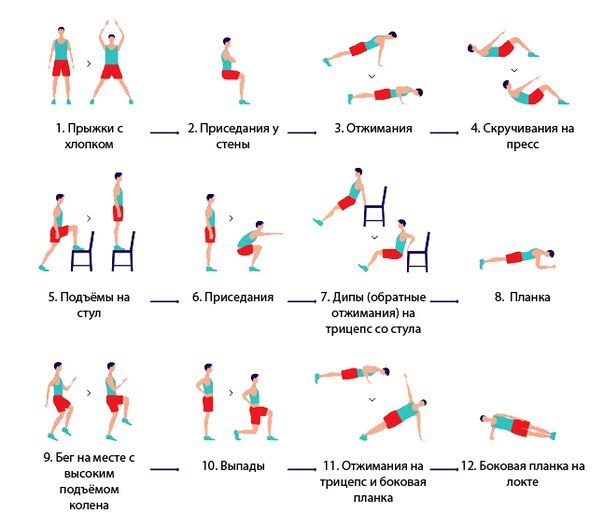 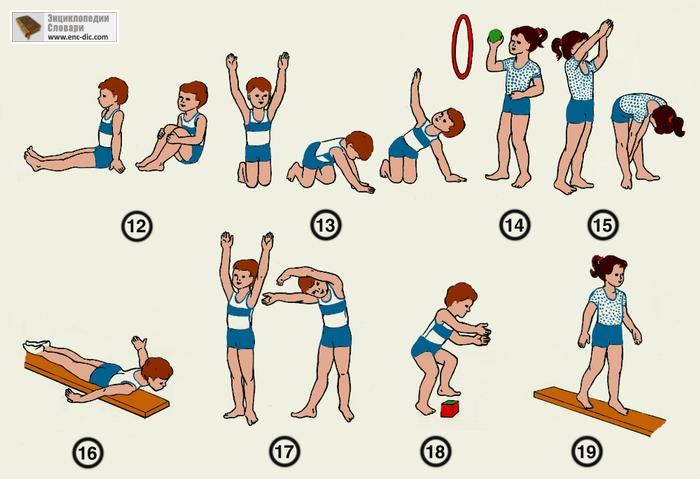 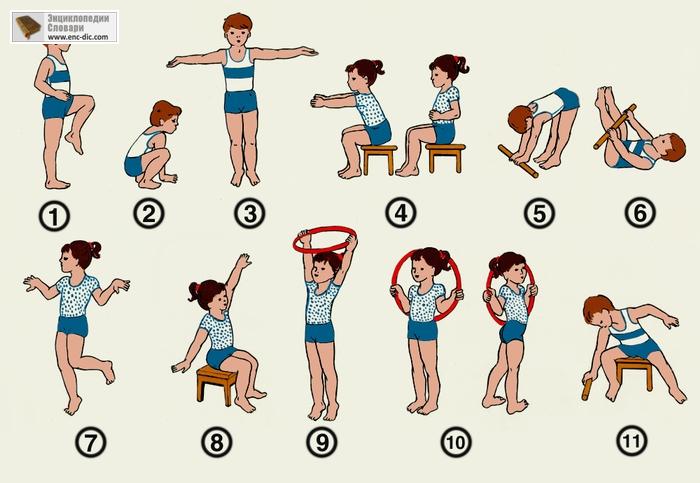 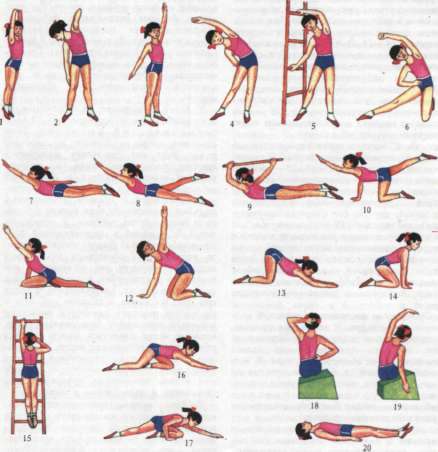 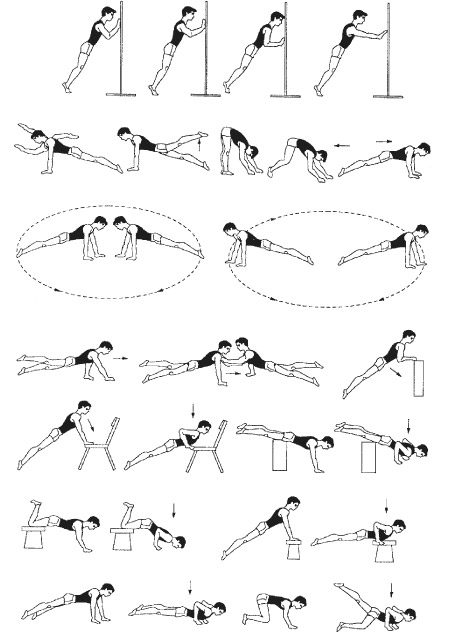 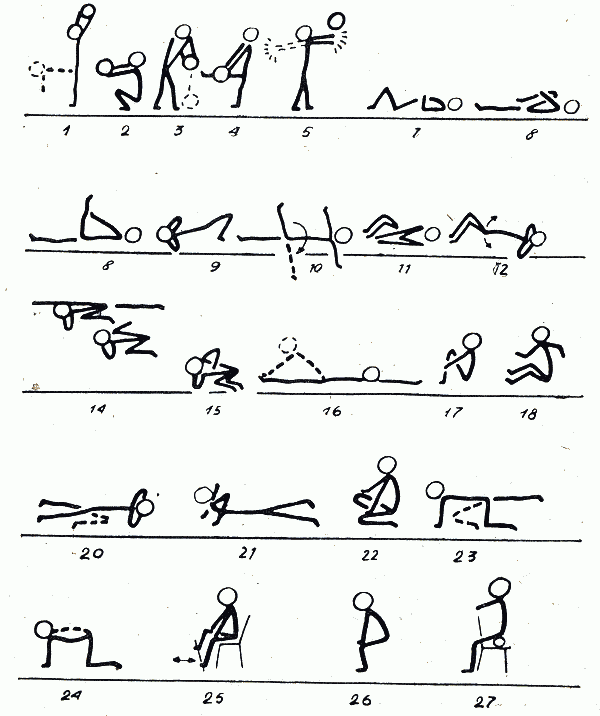 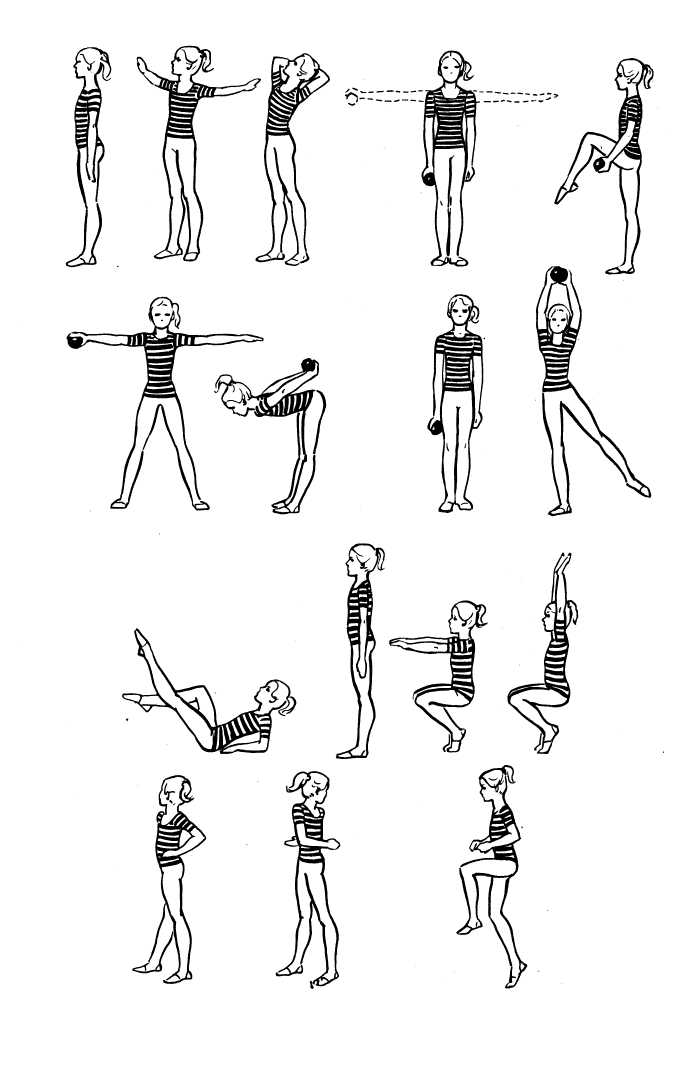 